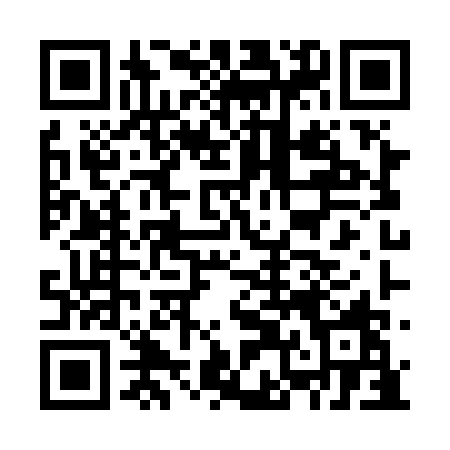 Ramadan times for Griffin Creek, Alberta, CanadaMon 11 Mar 2024 - Wed 10 Apr 2024High Latitude Method: Angle Based RulePrayer Calculation Method: Islamic Society of North AmericaAsar Calculation Method: HanafiPrayer times provided by https://www.salahtimes.comDateDayFajrSuhurSunriseDhuhrAsrIftarMaghribIsha11Mon6:336:338:152:015:477:487:489:3112Tue6:306:308:132:015:487:507:509:3313Wed6:276:278:102:015:507:527:529:3514Thu6:256:258:082:005:527:547:549:3815Fri6:226:228:052:005:537:577:579:4016Sat6:196:198:022:005:557:597:599:4217Sun6:166:168:002:005:578:018:019:4418Mon6:136:137:571:595:588:038:039:4719Tue6:106:107:541:596:008:058:059:4920Wed6:076:077:521:596:028:078:079:5121Thu6:046:047:491:586:038:098:099:5422Fri6:016:017:461:586:058:118:119:5623Sat5:585:587:441:586:078:138:139:5924Sun5:555:557:411:576:088:158:1510:0125Mon5:525:527:391:576:108:178:1710:0426Tue5:495:497:361:576:118:198:1910:0627Wed5:465:467:331:576:138:218:2110:0928Thu5:435:437:311:566:148:238:2310:1129Fri5:405:407:281:566:168:258:2510:1430Sat5:375:377:251:566:188:278:2710:1631Sun5:345:347:231:556:198:298:2910:191Mon5:305:307:201:556:218:318:3110:212Tue5:275:277:171:556:228:338:3310:243Wed5:245:247:151:546:248:358:3510:274Thu5:215:217:121:546:258:378:3710:295Fri5:175:177:101:546:268:398:3910:326Sat5:145:147:071:546:288:418:4110:357Sun5:115:117:041:536:298:438:4310:388Mon5:075:077:021:536:318:458:4510:419Tue5:045:046:591:536:328:488:4810:4410Wed5:005:006:571:536:348:508:5010:46